Административная процедура 22.9.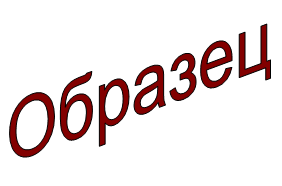 ЗАЯВЛЕНИЕо  возможности использования эксплуатируемого капитального строения по назначению в соответствии с единой классификацией назначения объектов недвижимого имущества Прошу признать возможным использование эксплуатируемого гаража по назначению в соответствии с единой классификацией назначения объектов недвижимого имущества, расположенного по адресу: Гродненская область, городской поселок Зельва, улица Песочная, 20/179, блок 8.К заявлению прилагаю документы:01.09.2015								И.И. ИвановаЗельвенский районный исполнительный комитетИвановой Инны Ивановнызарегистрированной по месту жительства г.п. Зельва, ул. Пушкина, д. 107паспорт КН 1730123идентификационный номер4040578К029РВ0выдан Зельвенским районным отделом внутренних дел Гродненской области, 13.06.2008тел. +375 ХХ ХХХ-ХХ-ХХ